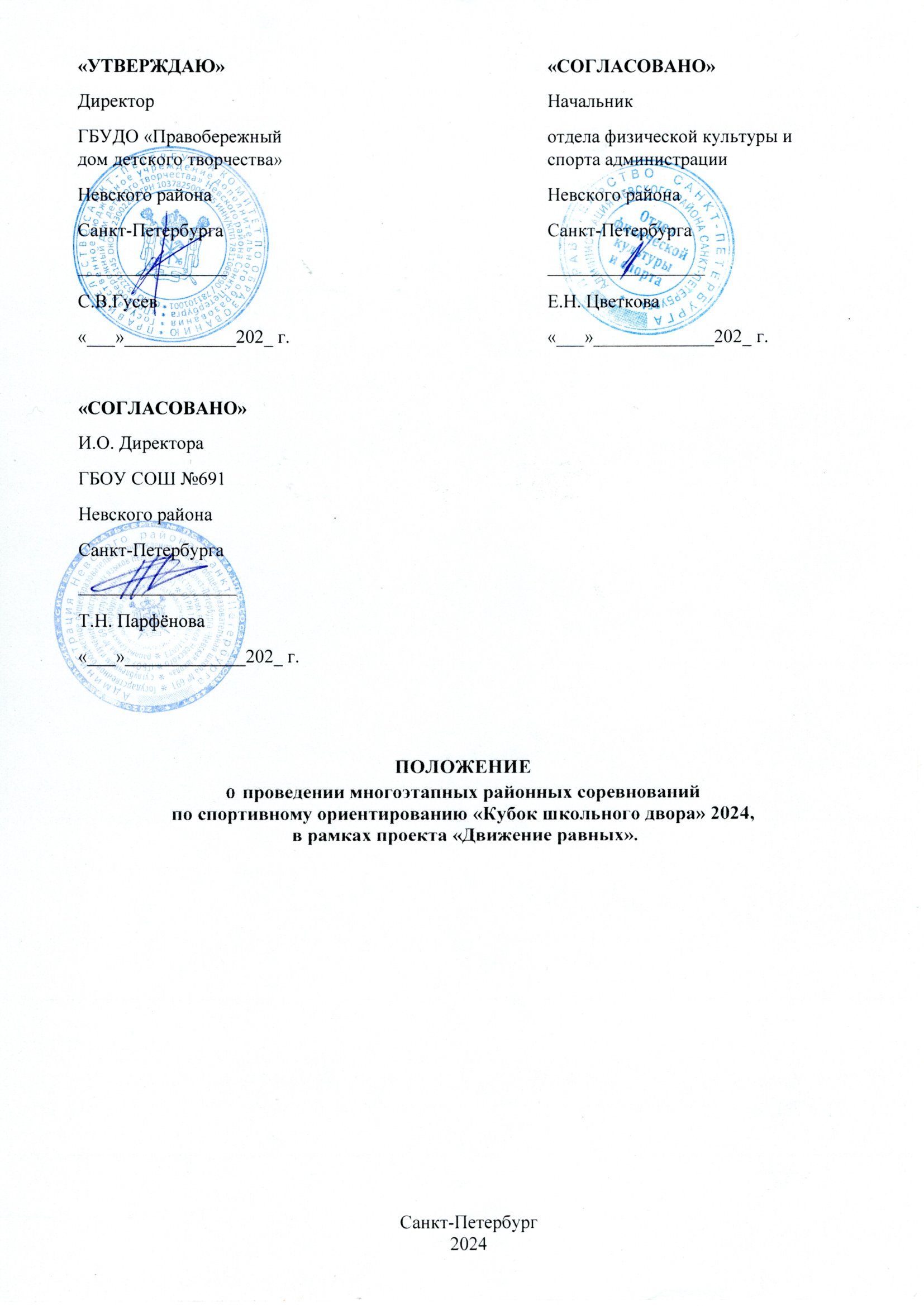 ОБЩИЕ ПОЛОЖЕНИЯМногоэтапные районные соревнования по спортивному ориентированию«Кубок школьного двора» (далее — физкультурные мероприятия) проводятся на основании данного положения.Физкультурные   мероприятия    проводятся    по   правилам   вида   спорта«спортивное ориентирование», утвержденным приказом Министерства спорта Российской Федерации от 03 мая 2017 г. № 403 (далее — Правила).Физкультурные       мероприятия       проводятся       с       целью       развития и популяризации спортивного ориентирования в Невском районе Санкт-Петербурга.Задачами проведения физкультурных мероприятий являются:пропаганда здорового образа жизни;привлечение жителей Невского района Санкт-Петербурга к систематическим занятиям физической культурой и спортом;популяризация       спортивного        ориентирования        как        массовогои военно-прикладного вида спорта; повышение спортивного мастерства; выявление лучших спортсменов.ОРГАНИЗАТОРЫОрганизатором физкультурных мероприятий выступает Государственное бюджетное учреждение дополнительного образования «Правобережный дом детского творчества» Невского района Санкт-Петербурга (далее – ГБУ ДО «ПДДТ» Невского района Санкт-Петербурга).ОБЕСПЕЧЕНИЕ БЕЗОПАСНОСТИ УЧАСТНИКОВ, МЕДИЦИНСКОЕ ОБЕСПЕЧЕНИЕМедицинское обеспечение осуществляется в соответствии с приказом Министерства здравоохранения Российской Федерации от 23.10.2020 № 1144н«Об утверждении порядка организации оказания медицинской помощи лицам, занимающимся  физической культурой и спортом (в том числе при подготовке и проведении физкультурных мероприятий и спортивных мероприятий), включая порядок медицинского осмотра лиц, желающих пройти спортивную подготовку,  заниматься  физической   культурой  и  спортом   в  организациях и (или) выполнить нормативы испытаний (тестов) Всероссийского физкультурно-спортивного  комплекса  «Готов  к  труду  и  обороне»  (ГТО) форм медицинских заключений   о допуске   к участию   физкультурных и спортивных мероприятий.Физкультурные мероприятия проводятся в соответствии с действующими требованиями постановлением Правительства Санкт-Петербурга от 13.03.2020№ 121 «О мерах по противодействию распространению в Санкт-Петербурге новой коронавирусной инфекции (COVID-19)».Каждый участник должен иметь действующий медицинский допуск.МECТO И СРОКИ ПРОВЕДЕНИЯй этап физкультурных	мероприятий	пройдёт 14 января 2024 годапо адресу: Санкт-Петербург, Союзный просп., д.5, корп.2 (ГБОУ СОШ №691)й этап физкультурных мероприятий пройдёт 25 февраля 2024 годапо адресу: Санкт-Петербург, ул. Новосёлов, д.59 (ГБУ ДО ПДДТ)й этап физкультурных мероприятий пройдёт 16 марта 2024 годапо адресу: Санкт-Петербург, ул. Дыбенко, д.12, корп.2 (ГБОУ СОШ №339)4-й этап физкультурных мероприятий пройдёт 14апреля 2024 годапо адресу: Санкт-Петербург, 2 Рабфаковский пер., д.1, корп.4 (ГБОУ СОШ №527)5-й этап физкультурных мероприятий пройдёт 21 апреля 2024 годапо адресу: Санкт-Петербург, ул. Новосёлов, д.59 (ГБУ ДО ПДДТ)6-й этап физкультурных мероприятий пройдёт 25 мая 2024 годапо адресу: Ленинградская обл., Всеволожский р-н, вблизи с ж/д ст. ЛемболовоПРОГРАММА ФИЗКУЛЬТУРНЫХ МЕРОПРИЯТИИ, ПОДВЕДЕНИЕ ИТОГОВФизкультурные мероприятия личные, проводятся по группам: ДТР – (дети с родителями или тренером) – 6 лет и старше;М – 08 – Мальчики 2017 г.р.;Ж – 08 – Девочки 2017 г.р.;M- 09 - Мальчики 2016 г.р.;Ж - 09 - Девочки 2016 г.р.; M - 10 - Мальчики 2014 - 2015 г.р.;Ж - 10 – Девочки 2014 - 2015 г.р.; М - 11 - Мальчики 2013 г.р.;Ж - 11 - Девочки 2013 г.р.;M - 12 - Мальчики 2012 г.р.; Ж - 12 - Девочки 2012 г.р.; М - 13 - Мальчики 2011 г.р.; Ж - 13 - Девочки 2011 г.р.; M -14 – Юноши 2010 г.р.; Ж -14 - Девушки 2010 г.р.; M -16 - Юноши 2008 - 2009 г.р.; Ж -16 - Девушки 2008 - 2009 г.р.; M -18 - Юноши 2006 - 2007 г.р.; Ж - 18 - Девушки 2006 - 2007 г.р.; OPEN – Мужчины / Женщины 2005 и старше;Всего 20 соревновательных возрастных групп. Дисциплины:кросс-спринт, код 083001181lЯ, кросс-выбор, код 0830121811Я; Порядок проведения физкультурных мероприятий в целом, а также определение победителей и призёров в каждой возрастной группе осуществляется в соответствии с действующими Правилами.Контроль прохождения дистанций и контрольных пунктов осуществляется тайм-рекордерами в именных электронных карточках участников. Для участия в каждом этапе коллектив (участник) предоставляет новую именную заявку.УЧАСТНИКИК участию в физкультурных мероприятиях допускаются участники 2017 года рождения и старше, имеющие медицинский допуск.НАГРАЖДЕНИЕНа каждом этапе победители и призёры всех групп награждаются медалями и грамотами.ЗАЯВКИ НА УЧАСТИЕПредварительные заявки принимаются с понедельника   по   четверг (23:59 мск времени) на неделе, предшествующей каждому этапу физкультурных мероприятий, через электронную систему заявки: https://orgeo.ruОригинал заявки (Приложение 1) представляется в комиссию по допуску участников при регистрации и получении номеров участников в день проведения физкультурных мероприятий.Участники физкультурных мероприятий, не представляющие спортивные клубы, спортивные и иные организации, должны предъявить действующий медицинский допуск либо разовую медицинскую справку на участие в физкультурных мероприятиях.УСЛОВИЯ ФИНАНСИРОВАПИЯРасходы по направлению спортсменов и тренеров на физкультурные мероприятия несут командирующие организации.Приложение 1 к положениюo проведении физкультурных мероприятий «Многоэтапные районные соревнованияпо спортивному ориентированию«Кубок школьного двора»3 А Я В К Ана участие в	этапе физкультурных мероприятий по спортивному ориентированию«Кубок школьного двора»ОТ   	(полное название организации) (название команды)Представитель команды	 	                                                              (Ф.И.О, контактный моб. тел.)Всего к соревнованиям допущено	чел.  Врач	MП медицинского учреждения врачаРуководитель учреждения: ___________________________ MП учрежденияЛичная	печать№ п/пФ.И.О.годрожденияГруппаМедицинскийдопуск